       ROMÂNIA		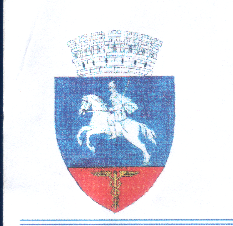 JUDEŢUL CĂLĂRAŞI				 Cod 917007, comuna Alexandru Odobescu, jud. Călăraşi, România  cod fiscal : 3966281H O T Ă R Â R Eprivind acordarea unui sprijin financiar Parohiei ortodoxe Alexandru Odobescu si pentru Biserica Adventista de Ziua a Saptea Conferinta Muntenia din satul  Alexandru Odobescu;Consiliul Local al comunei  Alexandru Odobescu, judeţul Călăraşi  întrunit în şedinţa ordinară din data de 13.05.2020. Avănd în vedere :- raport nr.1776/04.05.2020 inaintat de Primarului comunei Alexandru Odobescu;- raportul de specialitate nr. 1775/04.05.2020al compartimentului de contabilitate inaintat de domnisoara Ilie Doinita;- prevederile art. 3, alin. (3) din O.G nr. 82/2001 privind stabilirea unor forme de sprijinfinanciar pentru unitatile de cult apartinand cultelor religioase recunoscute din Romania, cumodificarile si completarile ulterioare;- prevederile art. 4, alin. (2), art. 5, art. 14 si art. 15 din H.G. nr. 1470/2002 privind aprobareaNormelor metodologice pentru aplicarea prevederilor O.G. nr. 82/2001 privind stabilirea unor formede sprijin financiar pentru unităţile de cult aparţinând cultelor religioase recunoscute din România, cumodificarile si completarile ulterioare;- prevederile H.C.L. nr. 8/10.02.2020 privind aprobarea bugetului local al comunei Alexandru Odobescu  pe anul 2020;- cererea nr.1782/04.05. 2020 pentru acordarea de sprijin financiar a Bisericii Ortodoxe Parohia Alexandru Odobescu inaintata de preot paroh Luca Marius Sofian;- declaraţie pe propria răspundere a reprezentantului Bisericii Ortodoxe Parohia Alexandru Odobescu inaintata de preot paroh Luca Marius Sofian NR.1783/04.05.2020;- oferta si lista de cantitati a SC  MAV PROIECT CONSTRUCT SRL Calarasi,-pentru    Parohia Alexandru Odobescu   - copie certificat inregistrare fiscala Parohia Alexandru Odobescu”,- cererea nr. 1049/05.03.2020 pentru acordarea de sprijin financiar a Biserica Adventista de Ziua a Saptea Conferinta Muntenia inaintata de pastor Sava Iulian;- declaraţie pe propria răspundere a reprezentantului financiar a Biserica Adventista de Ziua a Saptea Conferinta Muntenia inaintata de pastor Sava Iulian;- oferta si lista de cantitati a SC Construct  Best Development Services SRL Ilfov, -pentru Biserica Adventista    - copie certificat inregistrare fiscala Biserica Adventista de Ziua a Saptea Conferinta Muntenia inaintata de pastor Sava Iulian;- -avizul comisiei de specialitate pentru agricultură, activitati economico-financiare, amenajarea teritoriului şi urbanism, protecţia mediului şi turism;-prevederile art. 129 alin.2, lit.d, aliniat 8 litera a, din OUG nr.57/2019 privind Codul administrativ;În temeiul  art.139 alin.1 din OUG nr.57/2019 privind Codul administrativ, H O T A R A S T E:Art. 1. Se aprobă acordarea sprijinului financiar  de la bugetul local al anului 2020- Parohiei Alexandru Odobescu, judetul Calarasi in suma de 13.000 lei în vederea acoperirii unei părţi din valoarea cheltuielilor efectuate cu lucrarile de renovare a Bisercii Ortodoxe.Art. 2. Se aprobă acordarea sprijinului financiar  de la bugetul local al anului 2020 Bisericii Adventiste de Ziua a Saptea Conferinta Muntenia din satul  Alexandru Odobescu,in suma de 8.000 lei în vederea acoperirii unei părţi din valoarea cheltuielilor efectuate cu lucrarile de renovare a Bisercii Adventiste.Art. 3. Alocarea sumelor se va face de la Capitolul 67.02 „Cultura recreere si religie”, în limitaprevederilor bugetare, până la sfârşitul anului 2020.Art.3. Cu ducerea la îndeplinire a prezentei  Primarul comunei Alexandru OdobescuArt.4. Prezenta se comunică, prin intermediul secretarului comunei, în termenul prevăzut de lege, primarului comunei , compartimentului financiar- contabilitate, Instituţiei Prefectului - Judeţul Călăraşi în vederea exercitării controlului cu privire la legalitate şi va fi facută publică prin afișare. Preşedinte şedinţă,                                                                                       Contrasemnează Secretar,                                                                    DINU GHEORGHE                                                                                                                      Ispas VasileNr.  24Adoptată la comuna Alexandru Odobescu                                                                                                                                     Astăzi    13.05.2020                                                                                                                                                                   Adoptată cu  11   voturi  pentru , împotrivă nu      